П О С Т А Н О В Л Е Н И Ег. Мирный	от «____»________ 20____ г. №_______В соответствии с абзацем третьим пункта 5 статьи 160.2-1 Бюджетного кодекса Российской Федерации, в целях обеспечения осуществления внутреннего финансового аудита: Утвердить Порядок организации и осуществления внутреннего финансового аудита в Администрации МО «Мирнинский район» согласно приложению, к настоящему постановлению.Действие настоящего постановления распространяется на правоотношения, возникшие с 1 января 2024г. и применяется при осуществлении внутреннего финансового аудита. Признать утратившими силу с 1 января 2024 г. постановление районной Администрации от 14.10.2020 № 1509 «Об утверждении Порядка организации и осуществления внутреннего финансового аудита, принятия и исполнения переданных полномочий по осуществлению внутреннего финансового аудита», от 29.06.2021г. №1009 «О внесении изменений и дополнений в постановление районной Администрации от 14.10.2020 №1509 «Об утверждении Порядка организации и осуществления внутреннего финансового аудита, принятия и исполнения переданных полномочий по осуществлению внутреннего финансового аудита», от 28.10.2022 №1516 «О внесении изменений и дополнений в постановление районной Администрации от 14.10.2020 №1509 «Об утверждении Порядка организации и осуществления внутреннего финансового аудита, принятия и исполнения переданных полномочий по осуществлению внутреннего финансового аудита», от 25.11.2022 №1664 «О внесении дополнений в постановление районной Администрации от 14.10.2020 №1509 «Об утверждении Порядка организации и осуществления внутреннего финансового аудита, принятия и исполнения переданных полномочий по осуществлению внутреннего финансового аудита».Разместить настоящее постановление на официальном сайте МО «Мирнинский район» Республики Саха (Якутия) (www.алмазный - край.рф).Контроль исполнения настоящего постановления оставляю за собой.Глава Администрации района						А.В. БасыровПорядок организации и осуществления внутреннего финансового аудита в Администрации МО «Мирнинский район» Общие положенияНастоящий Порядок организации и осуществления внутреннего финансового аудита в Администрации МО «Мирнинский район» (далее по тексту – Порядок) содержит положения, определяющие особенности применения федеральных стандартов внутреннего финансового аудита при организации и осуществлении внутреннего финансового аудита в Администрации МО «Мирнинский район», а также положения, касающиеся принятия и исполнения, переданных от муниципальных казенных учреждений, подведомственных Администрации МО «Мирнинский район», полномочий по осуществлению внутреннего финансового аудита.Термины, определения которым даны в федеральных стандартах внутреннего финансового аудита, используются в настоящем Порядке в том же значении, в каком они используются в таких нормативных правовых актах.В случае передачи муниципальным казенным учреждением, подведомственным Администрации МО «Мирнинский район», полномочий по осуществлению внутреннего финансового аудита Администрации МО «Мирнинский район», внутренний финансовый аудит осуществляется в порядке, аналогичном настоящему Порядку, с учетом Положения о принятии и исполнении переданных от муниципальных казенных учреждений, подведомственных Администрации МО «Мирнинский район», полномочий по осуществлению внутреннего финансового аудита согласно приложению к настоящему Порядку.Формирование и ведение (актуализация)реестра бюджетных рисков При формировании и ведении (актуализации) реестра бюджетных рисков бюджетные риски выявляются во взаимосвязи с операциями (действиями) по выполнению бюджетных процедур, в том числе сгруппированными в однотипные операции (действия) по выполнению бюджетных процедур (далее по тексту - однотипная операция) исходя из идентичности алгоритмов их осуществления. При описании причин бюджетного риска в отношении однотипной операции указывается структурное подразделение Администрации МО «Мирнинский район», ответственного за организацию (обеспечение выполнения) и (или) выполнение такой однотипной операции.В случае, если в соответствии с абзацем первым настоящего пункта по одной причине бюджетного риска требуется указание всех структурных подразделений Администрации МО «Мирнинский район», ответственных за организацию (обеспечение выполнения) и (или) выполнение однотипной операции, все структурные подразделения не указываются.2.3.	 Значение критерия «степень влияния» оценивается с учетом результатов анализа возможных последствий реализации бюджетного риска, в том числе путем суммирования баллов оценки возможных последствий реализации бюджетного риска по каждому бюджетному риску (за исключением рисков искажения бюджетной отчетности) как:а)	высокое, в случае если сумма баллов возможных последствий реализации бюджетного риска принимает значение более 80;б)	среднее, в случае если сумма баллов возможных последствий реализации бюджетного риска принимает значение более 45 и не более 80;в)	низкое, в случае если сумма баллов возможных последствий реализации бюджетного риска принимает значение не более 45.Возможная максимальная сумма баллов составляет 100 баллов.2.4.	 Возможные последствия реализации бюджетного риска оцениваются по каждому бюджетному риску (за исключением рисков искажения бюджетной отчетности) в случае наличия:а)	влияния реализации бюджетного риска на значение не менее одного показателя качества финансового менеджмента, в том числе достижение одного из целевых значений показателей качества финансового менеджмента, определенных в соответствии с порядком проведения мониторинга качества финансового менеджмента, предусмотренным пунктом 6 статьи 160.2-1 Бюджетного кодекса Российской Федерации, в размере 30 баллов;б)	возможности выявления при проведении мероприятий, касающихся организации (обеспечения выполнения), выполнения бюджетных процедур, в том числе операций (действий) по выполнению бюджетных процедур, органами государственного (муниципального) финансового контроля не менее одного нарушения, являющегося последствием реализации бюджетного риска, в размере 15 баллов, в)	возможности применения не менее одного административного наказания к виновным должностным лицам за совершение административного правонарушения, являющегося последствием реализации бюджетного риска, в размере 10 баллов;г)	возможного негативного воздействия на результат выполнения другой операции (действия) по выполнению бюджетной процедуры в размере 10 баллов или на исполнение бюджетных полномочий в целом в размере 30 баллов, в том числе в части:искажения годовой консолидированной (индивидуальной) бюджетной отчетности;причинения ущерба публично-правовому образованию;отклонения от целевых значений показателей муниципальных программ;негативного воздействия на репутацию Администрации МО «Мирнинский район»;реализации принципов бюджетной системы Российской Федерации, в том числе снижения результативности и экономности использования бюджетных средств;увеличения количества совершаемых операций (действий) по выполнению бюджетных процедур;соблюдения законодательства Российской Федерации, в том числе трудового законодательства;рост кредиторской и (или) дебиторской задолженности.В случае отсутствия возможных последствий реализации бюджетного риска оценка возможных последствий составляет 0 баллов.2.5.	 Значение критерия «вероятность» оценивается на основании суждения субъекта внутреннего финансового аудита с учетом анализа имеющихся причин бюджетного риска и условий (обстоятельств), которые могут привести к реализации бюджетного риска, в том числе о наличии (отсутствии) которых свидетельствует изменение:а)	количества нарушений, выявленных по результатам мероприятий органов государственного (муниципального) финансового контроля, касающихся организации (обеспечения выполнения), выполнения бюджетных процедур, в том числе операций (действий) по выполнению бюджетных процедур, в отчетном финансовом году по сравнению с предшествующим отчетному финансовым годом;б)	значений показателей годового мониторинга качества финансового менеджмента, рассчитываемых в соответствии с порядком проведения мониторинга качества финансового менеджмента, предусмотренным пунктом 6 статьи 160.2-1 Бюджетного кодекса Российской Федерации, в отчетном финансовом году по сравнению с предшествующим отчетному финансовым годом или максимальным возможным значением в случае отсутствия значения за предшествующий отчетному финансовый год. Реестр бюджетных рисков Администрации МО «Мирнинский район» направляется субъектам бюджетных процедур с использованием системы электронного документооборота (1С: Предприятие) Администрации МО «Мирнинский район».Планирование внутреннего финансового аудитаПроект Плана проведения аудиторских мероприятий (далее по тексту – проект Плана) составляется субъектом внутреннего финансового аудита не позднее 25 декабря текущего финансового года.Подписанный субъектом внутреннего финансового аудита План проведения аудиторских мероприятий (далее по тексту – План) направляется на утверждение Главе Администрации МО «Мирнинский район».План не позднее 7 рабочих дней со дня его утверждения Главой Администрации МО «Мирнинский район» доводится до субъектов бюджетных процедур посредством его размещения на официальном сайте МО «Мирнинский район» (www.алмазный - край.рф). Внесение изменений в План осуществляется путем утверждения Главой Администрации МО «Мирнинский район» решения об изменении (исключении, дополнении) отдельных тем и дат (месяцев) окончания аудиторских мероприятий. Решение об изменении (исключении, дополнении) отдельных тем и дат (месяцев) окончания аудиторских мероприятий Плана, указанное в пункте 3.4. настоящего Порядка, и План с изменениями согласно принятому решению направляются субъектом внутреннего финансового аудита субъектам бюджетных процедур, являющимся руководителями структурных подразделений Администрации МО «Мирнинский район», не позднее 7 рабочих дней со дня его утверждения Главой Администрации МО «Мирнинский район» с использованием системы электронного документооборота (1С: Предприятие) Администрации МО «Мирнинский район». План с изменениями размещается на официальном сайте МО «Мирнинский район» (www.алмазный - край.рф). Внеплановое аудиторское мероприятие проводится по решению Главы Администрации МО «Мирнинский район», принятому в том числе на основании служебной записки, представленной субъектом внутреннего финансового аудита и содержащей тему и сроки проведения внепланового аудиторского мероприятия. Программа аудиторского мероприятия утверждается субъектом внутреннего финансового аудита как уполномоченным должностным лицом по осуществлению в Администрации МО «Мирнинский район» внутреннего финансового аудита.В программе допускается выделение отдельных фрагментов текста, в том числе заголовков, подзаголовков, полужирным шрифтом, курсивом и (или) подчеркиванием.Утвержденная субъектом внутреннего финансового аудита программа аудиторского мероприятия направляется субъектом внутреннего финансового аудита (руководителем аудиторской группы) субъектам бюджетных процедур (субъектов бюджетных процедур, которым необходимо направить программу аудиторского мероприятия определяет субъект внутреннего финансового аудита (руководитель аудиторской группы), до даты начала проведения аудиторского мероприятия с использованием системы электронного документооборота (1С: Предприятие) Администрации МО «Мирнинский район».Проведение внутреннего финансового аудитаВ случае:необходимости внесения изменений в программу аудиторскогомероприятия при проведении аудиторского мероприятия, предусмотренном абзацем третьим пункта 30 федерального стандарта внутреннего финансового аудита «Планирование и проведение внутреннего финансового аудита», утвержденного приказом Министерства финансов Российской Федерации от 5 августа 2020г. №160н, программа аудиторского мероприятия актуализируется и направляется субъектом внутреннего финансового аудита (руководителем аудиторской группы) субъектам бюджетных процедур путем замены неактуальной программы аудиторского мероприятия с использованием системы электронного документооборота (1С: Предприятие) Администрации МО «Мирнинский район» не позднее 5 рабочих дней до дня окончания аудиторского мероприятия;отсутствия возможности выполнения субъектом внутреннего финансового аудита полномочий в период проведения аудиторского мероприятия в связи с временной нетрудоспособностью, нахождением в отпуске, служебной командировке и по иным причинам, которые могут быть подтверждены документально, аудиторское мероприятие (при необходимости) считается приостановленным на период отсутствия субъекта внутреннего финансового аудита на рабочем месте, изменения в план и программу аудиторского мероприятия не вносятся (актуальные сроки проведения аудиторского мероприятия включаются в заключение, документы, подтверждающие такие события прикладывается к заключению).4.2.	 Рабочая документация аудиторского мероприятия, которую подготавливает субъект внутреннего финансового аудита или аудиторская группа, заключение (проект заключения), аналитические записки (проекты аналитических записок), исправления к первоначальному варианту заключения, формируемые в виде дополнения к заключению о внесении изменений в заключение (далее по тексту - дополнение к заключению), мотивированная позиция субъекта внутреннего финансового аудита в ответ на возражения (предложения) субъектов бюджетных процедур, проект плана мероприятий по минимизации (устранению) бюджетных рисков, по устранению выявленных нарушений и (или) недостатков, планам мероприятий по минимизации (устранению) бюджетных рисков, по устранению выявленных нарушений и (или) недостатков, иные документы, связанные с проведением аудиторского мероприятия, оформляются, в том числе и с учетом следующего:а)	 при оформлении таблиц, приложений, аналитических записок (проектов аналитических записок) допускается использование размеров полей не менее: 5 мм - левое; 5 мм - правое; 10 мм - верхнее; 10 мм - нижнее;б)	 применение шрифта Times New Roman.в)	допускается выделение отдельных фрагментов текста, в том числе заголовков, подзаголовков, названий таблиц, инфографики, нарушений и (или) недостатков, иных текстовых описаний, полужирным шрифтом, курсивом, подчеркиванием и (или) цветом;г)	при оформлении приложений к заключению (проекту заключения), аналитическим запискам (проектам аналитических записок) на первом листе указывается порядковый номер приложения и соответствующие реквизиты (дата и номер) заключения или аналитической записки.Заключение подписывается субъектом внутреннего финансового аудита как уполномоченным должностным лицом по осуществлению в Администрации МО «Мирнинский район» внутреннего финансового аудита (руководителем аудиторской группы) с указанием его должности.Иные документы, которые подготавливает субъект внутреннего финансового аудита или аудиторская группа, подписываются субъектом внутреннего финансового аудита как уполномоченным должностным лицом по осуществлению в Администрации МО «Мирнинский район» внутреннего финансового аудита. Хранение рабочей документации аудиторского мероприятия обеспечивается субъектом внутреннего финансового аудита не менее 5 лет. По истечении указанного срока субъект внутреннего финансового аудита обеспечивает передачу рабочей документации аудиторского мероприятия в архив с указанием сроков их хранения. Доступ к рабочей документации аудиторского мероприятия специалистам структурных подразделений Администрации МО «Мирнинский район», должностным лицам (работникам) подведомственных Администрации МО «Мирнинский район» муниципальных казенных учреждений, привлеченным в состав аудиторских групп, или должностным лицам (специалистам, работникам) структурных подразделений Администрации МО «Мирнинский район», подведомственных Администрации МО «Мирнинский район» муниципальных казенных учреждений, в отношении деятельности которых (в части организации (обеспечения выполнения), выполнения бюджетных процедур) получена информация о выявленных (реализованных) бюджетных рисках, о нарушениях и (или) недостатках, а также разработаны предложения и рекомендации о повышении качества финансового менеджмента, обеспечивается на постоянной основе до расторжения с такими должностными лицами (специалистами, работниками) контрактов (трудовых договоров).Доступ к рабочей документации аудиторского мероприятия экспертам или должностным лицам (работникам) иного главного распорядителя (распорядителя) бюджетных средств, получателя бюджетных средств, главного администратора (администратора) доходов бюджета, главного администратора (администратора) источников финансирования дефицита бюджета, не находящегося в ведении Администрации МО «Мирнинский район», которые одновременно не являются должностными лицами органа государственного (муниципального) финансового контроля, привлеченным в состав аудиторских групп, обеспечивается путем предоставления рабочего места на территории Администрации МО «Мирнинский район» на период проведения аудиторского мероприятия.По завершению аудиторского мероприятия доступ к рабочей документации лицам, указанным в абзаце втором настоящего пункта, не предоставляется. Субъекты бюджетных процедур имеют право представить субъекту внутреннего финансового аудита возражения (предложения) в течение 2 рабочих дней со дня получения промежуточных и (или) предварительных результатов аудиторского мероприятия, включая проекты аналитических записок, проекта заключения, и (или) заключения.Реализация результатов аудиторских мероприятий Субъект внутреннего финансового аудита в случае несогласия с представленными возражениями (предложениями) представляет субъектам бюджетных процедур, направившим их, мотивированную позицию в течение 7 рабочих дней со дня получения последнего возражения (предложения) по аудиторскому мероприятию. Дополнение к заключению формируется в случаях, определенных в пункте 15 федерального стандарта внутреннего финансового аудита «Реализация результатов внутреннего финансового аудита», утвержденного приказом Министерства финансов Российской Федерации от 22 мая 2020г. №91н (далее по тексту - СВФА «Реализация результатов»).Ошибки (искажения) определяются как существенные в случае, если такие ошибки (искажения) влияют на выводы о достижении цели (целей) осуществления внутреннего финансового аудита, установленной (ых) пунктом 2 статьи 160.2-1 Бюджетного кодекса Российской Федерации.Существенность влияния информации, которая не была доступна на дату окончания аудиторского мероприятия, на выводы, предложения и рекомендации, указанные в заключении, определяется исходя из суждения субъекта внутреннего финансового аудита о необходимости их последующего включения в годовую отчетность о результатах деятельности субъекта внутреннего финансового аудита как наиболее значимых результатов деятельности субъекта внутреннего финансового аудита.Субъекты бюджетных процедур имеют право представить субъекту внутреннего финансового аудита письменные оформленные в свободной форме возражения (предложения) в течение 2 рабочих дней со дня получения проекта дополнения к заключению.Субъект внутреннего финансового аудита в случае несогласия с представленными в соответствии с абзацем четвертым настоящего пункта возражениями (предложениями) представляет субъектам бюджетных процедур, направившим их, мотивированную позицию в течение 7 рабочих дней со дня получения последнего возражения (предложения) к проекту дополнения к заключению.Дополнение к заключению доводится субъектом внутреннего финансового аудита (руководителем аудиторской группы) до всех сторон, получивших первоначальный вариант заключения, с использованием системы электронного документооборота (1С: Предприятие) Администрации МО «Мирнинский район». не позднее 7 рабочих дней со дня принятия Администрацией МО «Мирнинский район» решения по результатам рассмотрения дополнения к заключению. Мониторинг реализации мер по минимизации (устранению) бюджетных рисков проводится в сроки и с периодичностью, определяемой субъектом внутреннего финансового аудита.Приложениек Порядку организации и осуществления внутреннего финансового аудита в Администрации МО «Мирнинский район»Положения о принятии и исполнении переданных от муниципальных казенных учреждений, подведомственных Администрации МО «Мирнинский район», полномочий по осуществлению внутреннего финансового аудитаПередача Администрации МО «Мирнинский район» полномочий по осуществлению внутреннего финансового аудита муниципальным казенным учреждением, подведомственным Администрации МО «Мирнинский район», осуществляется на основании соглашения о передаче полномочий по осуществлению внутреннего финансового аудита, заключенного между муниципальным казенным учреждением подведомственным Администрации МО «Мирнинский район», и Администрацией МО «Мирнинский район» (далее по тексту - Соглашение).Полномочия по осуществлению внутреннего финансового аудита передаются на неопределенный срок с даты заключения Соглашения.Изменение Соглашения осуществляется по инициативе руководителя муниципального казенного учреждения, подведомственного Администрации МО «Мирнинский район», передавшего полномочия по осуществлению внутреннего финансового аудита на основании Соглашения (далее по тексту - Аудируемое учреждение), и (или) Главы Администрации МО «Мирнинский район» (далее по тексту – Орган Аудита) и оформляется в виде Дополнительного соглашения к Соглашению, которое является его неотъемлемой частью.Соглашение прекращает действие на основании письменного обращения руководителя Аудируемого учреждения в Администрацию МО «Мирнинский район» или письменного обращения Главы Администрации МО «Мирнинский район» в Аудируемое учреждение. Расторжение Соглашения оформляется в виде Дополнительного соглашения к Соглашению.Реестр бюджетных рисков Аудируемого учреждения формируется, ведется (актуализируется) и направляется субъектом внутреннего финансового аудита руководителю Аудируемого учреждения не реже раза в год.Субъектами бюджетных процедур Аудируемого учреждения направляются субъекту внутреннего финансового аудита предложения по ведению реестра бюджетных рисков по результатам проведенной ими оценки бюджетных рисков и анализа способов их минимизации, а также анализа выявленных нарушений и (или) недостатков.Руководитель Аудируемого учреждения вправе направить субъекту внутреннего финансового аудита в срок до 1 декабря текущего финансового года предложения по формированию Плана.Руководитель Аудируемого учреждения вправе направить субъекту внутреннего финансового аудита в срок до 1 сентября текущего финансового года предложения по внесению изменений в План.Копия утвержденного Плана (решение об изменении (исключении, дополнении) отдельных тем и дат (месяцев) окончания аудиторских мероприятий Плана и План с изменениями согласно принятому решению) направляется субъектом внутреннего финансового аудита руководителю Аудируемого учреждения не позднее 7 рабочих дней со дня утверждения Главой Администрации МО «Мирнинский район».Аудируемое учреждение вправе направить субъекту внутреннего финансового аудита предложения по проведению внеплановых аудиторских мероприятий не позднее 1 сентября текущего финансового года.В предложении по проведению внеплановых аудиторских мероприятий указывается тема, обоснование проведения и сроки проведения внепланового аудиторского мероприятия. Субъект внутреннего финансового аудита в случае направления Аудируемым учреждением предложений по проведению внеплановых аудиторских мероприятий:рассматривает предложения Аудируемого учреждения по проведению внеплановых аудиторских мероприятий, в том числе с учетом степени обеспеченности субъекта внутреннего финансового аудита ресурсами (временными, трудовыми, материальными, финансовыми и иными ресурсами, которые способны оказать влияние на качество осуществления внутреннего финансового аудита), необходимыми для проведения внепланового аудиторского мероприятия;принимает решение о возможности (целесообразности) проведения внепланового аудиторского мероприятия;представляет руководителю Аудируемого учреждения служебную записку с предложением о проведении внепланового аудиторского мероприятия (в случае принятия положительного решения о возможности (целесообразности) проведения внепланового аудиторского мероприятия);уведомляет Аудируемое учреждение не позднее 20 рабочих дней с даты получения предложений о проведении внепланового аудиторского мероприятия об отсутствии возможности (нецелесообразности) проведения внепланового аудиторского мероприятия (в случае принятия отрицательного решения о возможности (целесообразности) проведения внепланового аудиторского мероприятия).Внеплановое аудиторское мероприятие проводится по решению руководителя Аудируемого учреждения, принятому в том числе на основании служебной записки, представленной субъектом внутреннего финансового аудита и содержащей тему, сроки проведения внепланового аудиторского мероприятия.Утвержденная субъектом внутреннего финансового аудита программа аудиторского мероприятия направляется субъектом внутреннего финансового аудита (руководителем аудиторской группы) субъектам бюджетных процедур Аудируемого учреждения путем представления ее руководителю Аудируемого учреждения.В случае необходимости внесения изменений в программу аудиторского мероприятия в ходе осуществления аудиторского мероприятия программа аудиторского мероприятия актуализируется и направляется субъектом внутреннего финансового аудита (руководителем аудиторской группы) субъектам бюджетных процедур путем представления ее руководителю Аудируемого учреждения не позднее 5 рабочих дней до даты окончания аудиторского мероприятия.Субъект внутреннего финансового аудита (руководитель аудиторской группы) направляет заключение (дополнение к заключению) руководителю Аудируемого учреждения не позднее 7 рабочих дней после дня его подписания.Руководитель Аудируемого учреждения обеспечивает направление субъекту внутреннего финансового аудита, принятого им решения об исполнении (с указанием сроков исполнения) мер по повышению качества финансового менеджмента не позднее 2 рабочих дней после даты принятия такого решения.На основании решений, принятых руководителем Аудируемого учреждения, и (или) решений, принятых субъектами бюджетных процедур, являющимися руководителями структурных подразделений Аудируемого учреждения, направленных письмом Аудируемого учреждения (далее по тексту - решение субъекта бюджетных процедур Аудируемого учреждения), в соответствии с пунктами 17 - 19 федерального стандарта внутреннего финансового аудита «Реализация результатов внутреннего финансового аудита», утвержденного приказом Министерства финансов Российской Федерации от 22 мая 2020г. №91н (далее по тексту - Решение о совершенствовании качества финансового менеджмента Аудируемого учреждения), субъектом внутреннего финансового аудита составляется и ведется план мероприятий по минимизации (устранению) бюджетных рисков, по устранению выявленных нарушений и (или) недостатков (далее по тексту – план мероприятий) Аудируемого учреждения.Информация о достигнутом (конечном, промежуточном) результате реализации мер по повышению качества финансового менеджмента представляется Аудируемым учреждением субъекту внутреннего финансового аудита в сроки, установленные в заключении или запросу субъекта внутреннего финансового аудита (устному или письменному) в свободной письменной форме и (или) по форме, установленной в заключении и (или) по форме, установленной в письменном запросе.В случае выявления в рамках анализа информации о ходе и (или) результатах выполнения Решений о совершенствовании качества финансового менеджмента Аудируемого учреждения неисполненных мер по повышению качества финансового менеджмента с истекшим сроком исполнения:а)	сроки исполнения мер по повышению качества финансового менеджмента, установленные в соответствии с решениями субъектов бюджетных процедур Аудируемого учреждения, могут быть изменены не более одного раза по письменному обращению Аудируемого учреждения на период, не превышающий 12 месяцев, при представлении обоснований необходимости переноса сроков исполнения с описанием причин неисполнения;б) в случае выявления неисполненных мер по повышению качества финансового менеджмента, срок исполнения которых определен в соответствии с подпунктом «а» настоящего пункта, Аудируемым учреждением субъекту внутреннего финансового аудита представляется доклад или информация (в письменном виде) о ходе исполнения и причинах неисполнения мер по повышению качества финансового менеджмента в целях включения указанного доклада или информации (в письменном виде) в годовую отчетность о результатах деятельности субъекта внутреннего финансового аудита для представления руководителю Аудируемого учреждения;в) в случае мотивированного отказа субъектов бюджетных процедур от исполнения мер по повышению качества финансового менеджмента, ранее определенных ими при принятии решений субъектов бюджетных процедур Аудируемого учреждения, по согласованию с субъектом внутреннего финансового аудита указанная мера исключается из плана мероприятий Аудируемого учреждения и признается не требующей исполнения;г)	в случае нецелесообразности (невозможности) исполнения мер по повышению качества финансового менеджмента в связи с изменением законодательства Российской Федерации (нормативных правовых актов), регулирующего организацию (обеспечение выполнения), выполнение операций (действий) по выполнению бюджетных процедур, указанная мера исключается из плана мероприятий Аудируемого учреждения и признается не требующей исполнения.По результатам рассмотрения руководителем Аудируемого учреждения годовой отчетности о результатах деятельности субъекта внутреннего финансового аудита реализованные меры по повышению качества финансового менеджмента исключаются субъектом внутреннего финансового аудита из плана мероприятий Аудируемого учреждения.Субъект внутреннего финансового аудита при выполнении переданного полномочия Аудируемого учреждения несет ответственность за:а)	составление и ведение Плана;б)	проведение аудиторских мероприятий;в)	формирование и направление заключений;г)	ведение (актуализацию) реестра бюджетных рисков Аудируемого учреждения;д)	составление и представление годовой отчетности о результатах деятельности субъекта внутреннего финансового аудита.17.	 Руководитель Аудируемого учреждения несет ответственность за:а)	подготовку предложений по формированию Плана, предложений по внесению изменений в План;б)	принятие и реализацию решений по итогам рассмотрения заключений;в)	предложений по формированию реестра бюджетных рисков Аудируемого учреждения;г)	организацию работы по повышению качества осуществления бюджетных процедур и (или) операций (действий) по выполнению бюджетных процедур;д)	за своевременное представление на основании запроса субъекта внутреннего финансового аудита документов (материалов) и (или) информации, необходимых для проведения аудиторского мероприятия, в том числе и для проведения анализа в целях подготовки программы, в том числе информации об организации и о результатах проведения внутреннего финансового контроля Аудируемым учреждением, в свободной письменной форме и (или) по форме, установленной в запросе документов (материалов) и (или) информации.Информация о типовых нарушениях и (или) недостатках, условиях, причинах и предлагаемых мерах по их предотвращению, а также о значимых бюджетных рисках и мерах по их минимизации (устранению) направляется субъектом внутреннего финансового аудита Аудируемому учреждению в случае передачи Администрации МО «Мирнинский район» полномочий по осуществлению внутреннего финансового аудита не менее трех муниципальных казенных учреждений, подведомственных Администрации МО «Мирнинский район», на основании поступления запроса от Аудируемого учреждения не позднее 31 декабря текущего финансового года.Российская ФедерацияРеспублика Саха (Якутия)АДМИНИСТРАЦИЯМУНИЦИПАЛЬНОГО ОБРАЗОВАНИЯ«Мирнинский район»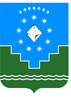 Россия ФедерациятаСаха Өрөспүүбүлүкэтэ«Мииринэй оройуона»МУНИЦИПАЛЬНАЙ ТЭРИЛЛИИДЬАhАЛТАТАОб утверждении Порядка организации и осуществления внутреннего финансового аудита в Администрации МО «Мирнинский район»Приложениек постановлению районной Администрации от «____» ____________2024г. №_________